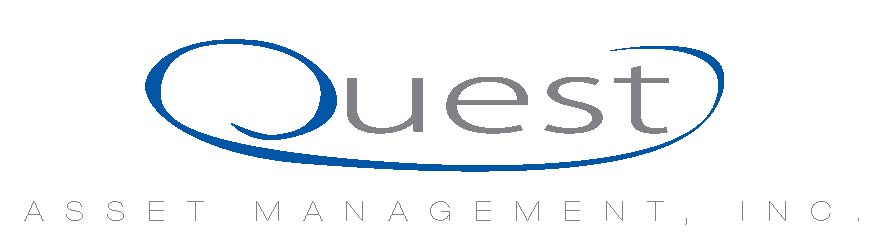 

Chart of Accounts
Please use the codes shown below when processing vendor invoices.  Notably, those descriptions highlighted in gray are property specific.

5709 also includes drip pans, burners, door stops, appliance repair parts, locks, keys, cleaning supplies, trash bags, door cabinet parts, shingles, concrete for repairs, maintenance shirts, garbage disposals, etc..AdministrativeAdministrative    Security / Fire Alarm Monitoring    Security / Fire Alarm Monitoring5501    Office Supplies/Equipment    Office Supplies/Equipment5502    
    Telephone /Internet     
    Telephone /Internet 5503    Answering Service / Pagers / Maint. Phone    Answering Service / Pagers / Maint. Phone5504    Postage/Delivery    Postage/Delivery5505    Permits / Memberships / Licenses    Permits / Memberships / Licenses5507    Computer Software (SAAHC Only)    Computer Software (SAAHC Only)    Computer Software (SAAHC Only)5508    Equipment Lease / Maintenance (Tuscany Only)    Equipment Lease / Maintenance (Tuscany Only)    Equipment Lease / Maintenance (Tuscany Only)5510    Other Office (Training, Travel)    Other Office (Training, Travel)    Other Office (Training, Travel)5520    Bank Charges5527    Legal/Professional5530    Accounting/Audit Expenses5535    Utility Billing Service (Arboretum Only)    Utility Billing Service (Arboretum Only)    Utility Billing Service (Arboretum Only)5594Promotion    Credit Reports/Forms    Credit Reports/Forms    Credit Reports/Forms5601    Advertising    Advertising    Advertising5602    Leasing Fees/Expenses    Leasing Fees/Expenses    Leasing Fees/Expenses5603    Transportation or Trans. Contract (Residents)    Transportation or Trans. Contract (Residents)    Transportation or Trans. Contract (Residents)5606    Supportive Services Contract / Crime Watch Conc.    Supportive Services Contract / Crime Watch Conc.    Supportive Services Contract / Crime Watch Conc.    Supportive Services Contract / Crime Watch Conc.    Supportive Services Contract / Crime Watch Conc.5607    Resident Relations    Resident Relations5608    Learning Center (SAAHC Reimb)    Learning Center (SAAHC Reimb)    Learning Center (SAAHC Reimb)    Learning Center (SAAHC Reimb)    Learning Center (SAAHC Reimb)5610Utilities     Electricity5741    Natural Gas5742    Water and Sewer5743    Trash Disposal    Trash Disposal    Trash Disposal    Trash Disposal    Trash Disposal5762    Cable TV & Internet    Cable TV & Internet    Cable TV & Internet    Cable TV & Internet    Cable TV & Internet5780Repairs and Maintenance     Landscape Contract 5690     Landscape Other5691     Pest Control 5700     Pool Expense5704     Maintenance / Janitorial Supplies / Window Blinds 
    (See below)     Maintenance / Janitorial Supplies / Window Blinds 
    (See below)     Maintenance / Janitorial Supplies / Window Blinds 
    (See below)     Maintenance / Janitorial Supplies / Window Blinds 
    (See below)     Maintenance / Janitorial Supplies / Window Blinds 
    (See below)5709     Cleaning Service5711     Elevator Maintenance / Contract     Elevator Maintenance / Contract     Elevator Maintenance / Contract     Elevator Maintenance / Contract     Elevator Maintenance / Contract5712    Fire Sprinkler Maintenance Monthly Contract
    (Not repairs)    Fire Sprinkler Maintenance Monthly Contract
    (Not repairs)    Fire Sprinkler Maintenance Monthly Contract
    (Not repairs)    Fire Sprinkler Maintenance Monthly Contract
    (Not repairs)    Fire Sprinkler Maintenance Monthly Contract
    (Not repairs)5714     Carpet Cleaning & Repairs5722     Other Repairs & Maintenance (Fire Sprinkler, Gate &  Glass, Golf Cart Maintenance, Backflow Testing)     Other Repairs & Maintenance (Fire Sprinkler, Gate &  Glass, Golf Cart Maintenance, Backflow Testing)     Other Repairs & Maintenance (Fire Sprinkler, Gate &  Glass, Golf Cart Maintenance, Backflow Testing)     Other Repairs & Maintenance (Fire Sprinkler, Gate &  Glass, Golf Cart Maintenance, Backflow Testing)     Other Repairs & Maintenance (Fire Sprinkler, Gate &  Glass, Golf Cart Maintenance, Backflow Testing)5724     Electrical Supplies / Repairs / Outdoor Lights / Batteries /             	Replacement Ceiling Fans / Smoke Detectors     Electrical Supplies / Repairs / Outdoor Lights / Batteries /             	Replacement Ceiling Fans / Smoke Detectors     Electrical Supplies / Repairs / Outdoor Lights / Batteries /             	Replacement Ceiling Fans / Smoke Detectors     Electrical Supplies / Repairs / Outdoor Lights / Batteries /             	Replacement Ceiling Fans / Smoke Detectors     Electrical Supplies / Repairs / Outdoor Lights / Batteries /             	Replacement Ceiling Fans / Smoke Detectors5725     HVAC Supplies & Repairs     Air Duct Cleaning / Ozone     HVAC Supplies & Repairs     Air Duct Cleaning / Ozone     HVAC Supplies & Repairs     Air Duct Cleaning / Ozone     HVAC Supplies & Repairs     Air Duct Cleaning / Ozone     HVAC Supplies & Repairs     Air Duct Cleaning / Ozone5726     Plumbing Supplies & Repairs (Toilet / Toilet Seats)     Plumbing Supplies & Repairs (Toilet / Toilet Seats)     Plumbing Supplies & Repairs (Toilet / Toilet Seats)     Plumbing Supplies & Repairs (Toilet / Toilet Seats)     Plumbing Supplies & Repairs (Toilet / Toilet Seats)5727     Painting     Painting5728CAPITAL ITEMSCAPITAL ITEMSCAPITAL ITEMS    Appliances    Appliances    Appliances6310    Building Improvements (Large siding, subfloor replacement, roof replacement, etc…)    Building Improvements (Large siding, subfloor replacement, roof replacement, etc…)    Building Improvements (Large siding, subfloor replacement, roof replacement, etc…)6312   Fences / Gates   Fences / Gates   Fences / Gates6314   Flooring   Flooring   Flooring6316   HVAC6318   Misc. Land Improvements6320Other Personal Property (New sewer machine, blowers, computers, copiers, furniture, pool furniture, playground replacement, etc…)Other Personal Property (New sewer machine, blowers, computers, copiers, furniture, pool furniture, playground replacement, etc…)Other Personal Property (New sewer machine, blowers, computers, copiers, furniture, pool furniture, playground replacement, etc…)6326   Parking Lot / Carport   Parking Lot / Carport   Parking Lot / Carport6328   Pool   Pool   Pool6329   Sprinklers (Large sprinkler repairs, time  boxes, clocks, solenoid repl., building sprinklers).  Sprinklers (Large sprinkler repairs, time  boxes, clocks, solenoid repl., building sprinklers).6329